Community CohesionWe recognise the importance of outdoor learning; so, we strive to offer opportunities every day for your child to engage in outdoor play. As a small school; some of our centres do not have playground facilities, therefore we have developed a community cohesion programme.We source, utilise, and promote services, parks and outdoor areas to enrich our school day/curriculum. We believe that by promoting access with these fantastic services, that we are encouraging our young people to become positive citizens within their communities. Each centre has a public greenspace within walking distance, which has been risk assessed, and is accessible to pupils (weather permitting) every day.Please find full details of all our accessible spaces below:Music Stuff KS3E (Openshaw) > Openshaw Park. 4 Minutes (0.2miles)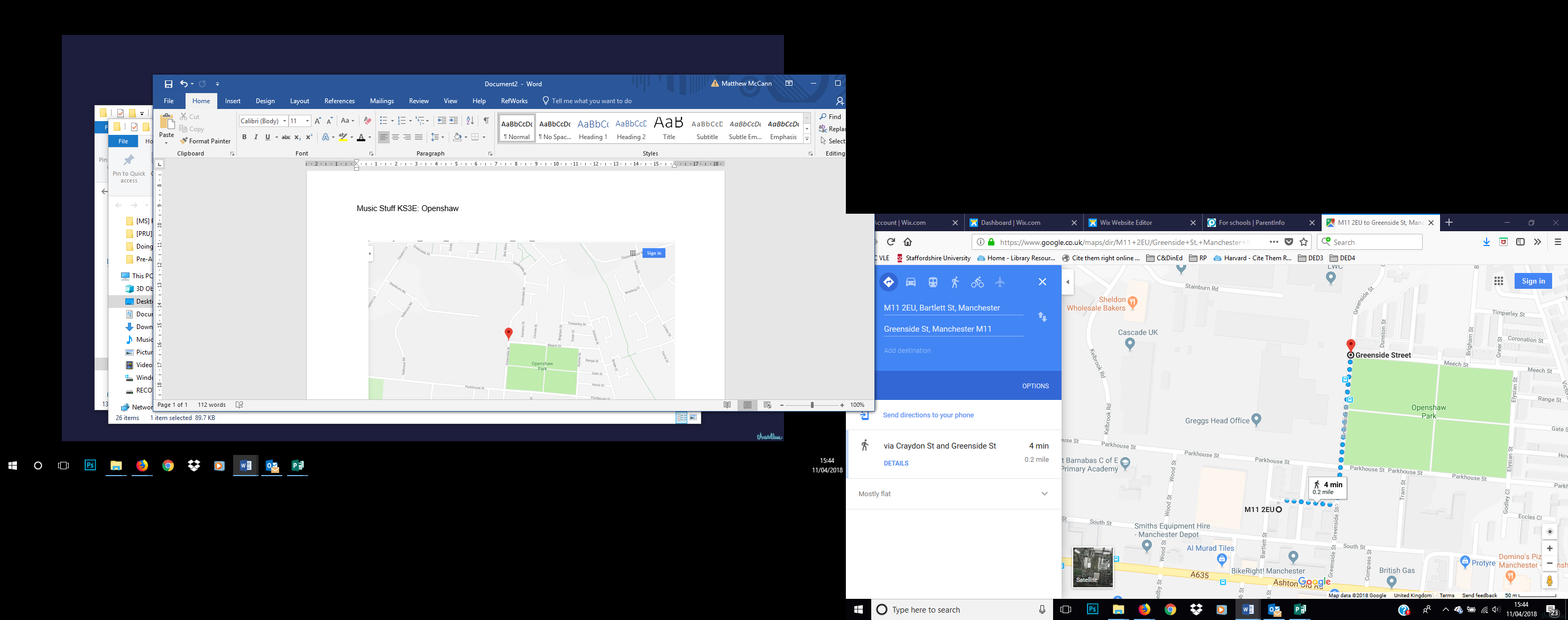 Music Stuff KS3S (Levenshulme) has a self-contained (safe) outdoor space.Music Stuff ISS (Burnage) > Fog Lane Park. 5 Minutes (0.3miles)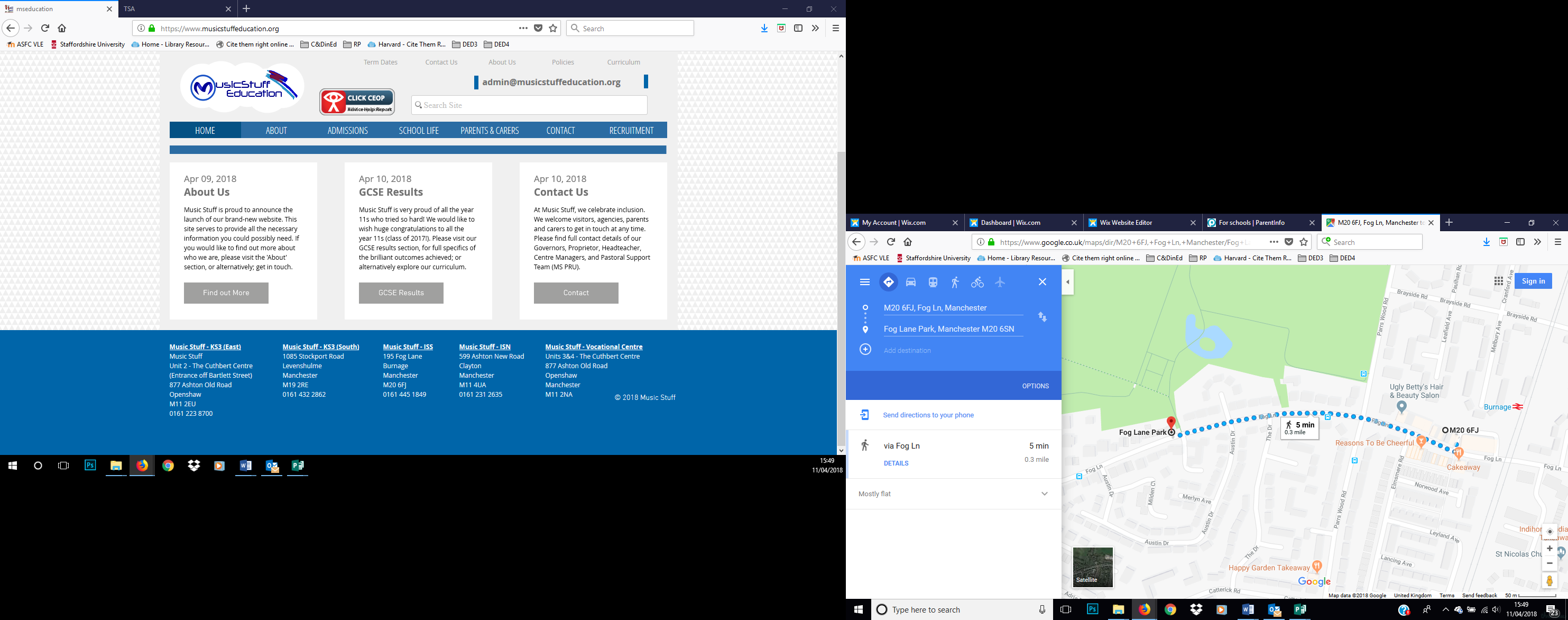 Music Stuff ISN (Clayton) > Clayton Playing Fields. 1 Minute (33 feet)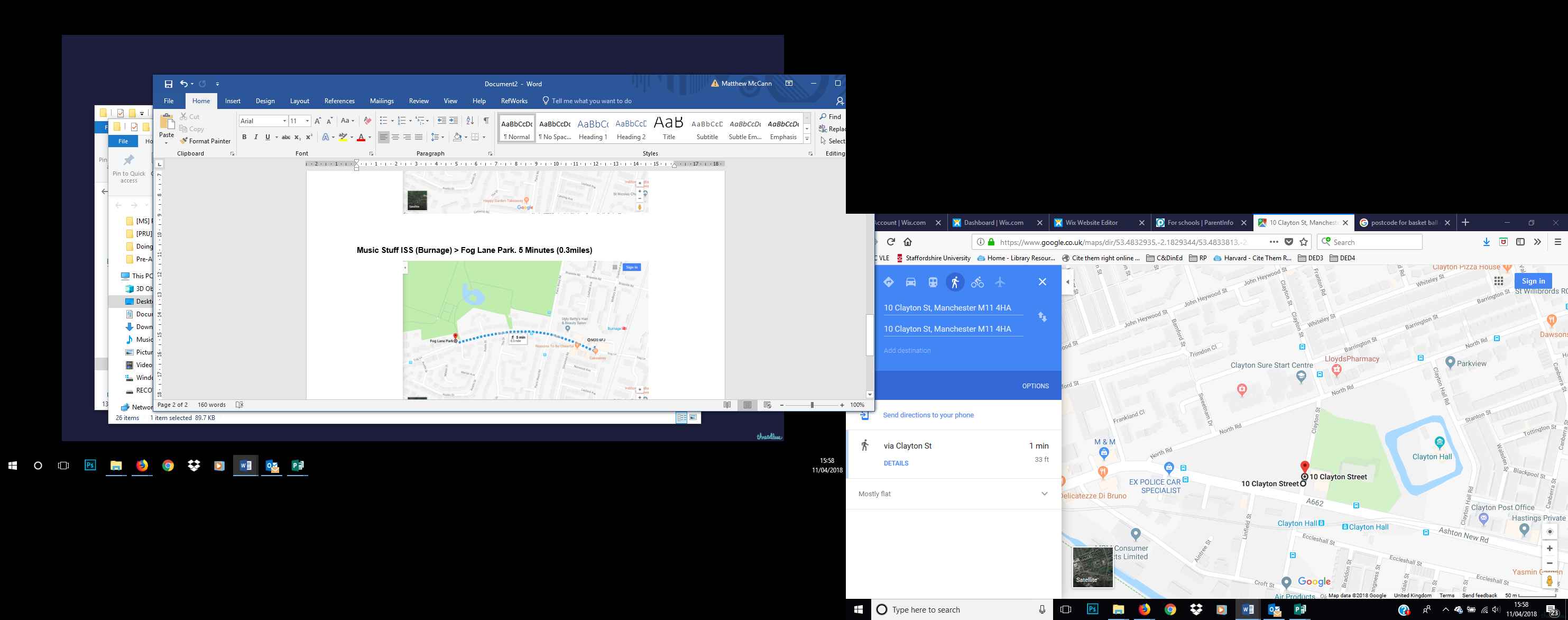 